Thème 4 : Elections américaines : la place des femmesLisez et/ou écoutez l’article Une pionnière pour vice-présidente
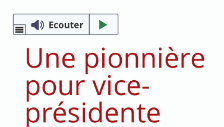 Répondez au vrai ou faux en bas d’articleDécouvrez le portrait d’une jeune démocrate américaine Une jeune démocrate contre l’ordre établi. Lisez et/ou écoutez le texte qui accompagne cette présentation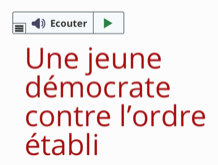 Relevez dans le texte du parcours d’Alexandria Ocasio-Cortez, un ou plusieurs extraits qui montrent sa volonté de changer les choses.……………………………………………………………………………………………….………………………………………………………………………………………………. ………………………………………………………………………………………………. Relevez dans le texte du parcours d’Alexandria Ocasio-Cortez, un ou plusieurs extraits qui montrent qu’elle est très médiatique.……………………………………………………………………………………………….………………………………………………………………………………………………. ………………………………………………………………………………………………. Relevez dans le texte du parcours d’Alexandria Ocasio-Cortez, un ou plusieurs extraits qui montrent sa volonté d’être indépendante financièrement.……………………………………………………………………………………………….………………………………………………………………………………………………. ………………………………………………………………………………………………. ……………………………………………………………………………………………….………………………………………………………………………………………………. Lisez et/ou écoutez Une tombe pleine d’autocollants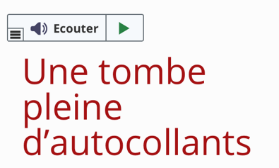 Faites l’exercice en bas d’article. Cet exercice est un texte à trous. En cliquant sur les mots indices, vous avez les mots manquants, mais vous devez les recopier au bon endroit.Pour trouver les mots indices, cliquer sur « Indices »Capture d’écran :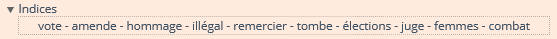 